Appendix D: AUTHORIZATION FOR DRUG/MEDICATION ADMINISTRATION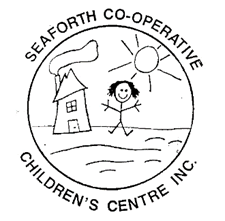 Seaforth Cooperative Children’s CentreThis form must be completed by the parent of a child who is requesting that a drug or medication be administered during hours that the child receives child care, in accordance with the child care centre’s medication administration policy and procedures.Child’s Full Name:  Child’s Date of Birth (dd/mm/yyyy): Date Authorization Form Completed (dd/mm/yyyy): Date Authorization Form Updated (dd/mm/yyyy): Method of Medication Administration (initial below) Child care centre staff are to administer the drug or medication to my child. ____Medication Administration Schedule The drug or medication needs to be administered according to the following schedule:AND/OR, where drugs are to be administered on an ‘as needed’ basis: The drug or medication needs to be administered when the following physical symptoms are observed:Amount/Dosage:Parent/Guardian Authorization Statement:I hereby authorize the person in charge of drugs or medications at Seaforth Co-operative Children’s Centre to administer the above-named drug or medication to my child and handle the drug or medication in accordance with the procedures I have provided on this form as outlined in the doctor’s written directions for administration.. I understand that expired drugs or medications will not be administered to my child at any time in accordance with the child care centre’s medication administration policy.I understand that staff at  are not medically trained to administer drugs and medications.Received By:For Child Care Centre Use OnlyLocation medication will be stored: For Office Use OnlyDate Drugs/Medication Returned to Parent / Pharmacy (dd/mm/yyyy): Name of Drug or Medication (as per the original container label):Date of Purchase or Date Dispensed: (dd/mm/yyyy)Expiry Date: (dd/mm/yyyy)Authorization Start Date: (dd/mm/yyyy)Authorization End Date: (dd/mm/yyyy or ongoing)Day(s) of the WeekTime(s) of the Day / IntervalsAmount/DosageAdditional Information (where applicable)Print name:Relationship to Child:Signature: Date Signed: (dd/mm/yyyy)Print name:Role at Child Care Centre:Signature: Date Signed: (dd/mm/yyyy)